 ZLÍNSKÝ KRAJSKÝ  FOTBALOVÝ  SVAZ 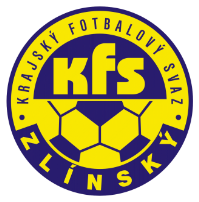 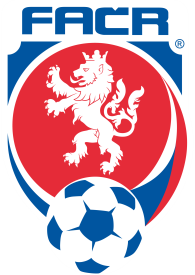 Hradská 854, 760 01 ZLÍN       Tel: 577 019 393Email: lukas@kfszlin.cz  
__________________________________________________________________________DK Zlínského KFS dle § 89 odst. 2 písm. a) zahajuje disciplinární řízeníZasedání DK Zl KFS proběhne ve středu 2.11.2016 v 15:00 hodin									Martin Bsonek									předseda DK Zl KFSsoutěžjménoIDklubčíslo utkánídomácíhostéKPŠkorňa Norbert80090622Kelč2016720A1A1304Kelč-ProvodovI.A-ANosálek Matěj86091941Podlesí2016720A2A1303Podlesí-Val. Meziříčí BI.A-APtáček Martin84080367Val. Klobouky2016720A2A1304Val. Klobouky-Brumov BI.A-ARitter David89070612Brumov B2016720A2A1304Val. Klobouky-Brumov BI.A-AKramoliš Michal84101527Vidče2016720A2A1306Val. Příkazy-VidčeI.A-BJanoštík Radek92062253Kvasice2016720A2B1301Dolní Němčí-KvasiceI.A-BJurásek David75060214Dolní Němčí2016720A2B1301Dolní Němčí-KvasiceI.A-BHruboš David93091672Újezdec2016720A2B1303Malenovice-ÚjezdecI.B-AAdámek Ondřej95051262Val.Polanka2016720A3A1302Franc. Lhota-Val. PolankaI.B-ATrčka Roman86120909Val.Polanka2016720A3A1302Franc. Lhota-Val. PolankaI.B-BŠimčik Roman79020629Lukov2016720A3B1301Lukov-TečoviceI.B-BRagoš Martin87110400Kostelec u Hol2016720A3B1303Kostelec u Hol-NevšováI.B-BSvrček Dominik94060546Admira Hulín2016720A3B1305Admira Hulín-MladcováI.B-COplt Marek93090398Morkovice B2016720A3C1307Morkovice B-LudkoviceKP-DChaloupka Vratislav59060246Kunovice2016720C1A1302Slušovice-KunoviceKS-DAMihalík Pavel54020223Bylnice2016720C1A1306Bylnice-Dolní LhotaKS-DBZapletal Filip99090209Morkovice2016720C2B1302Nedakonice-Morkovice